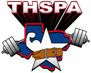 Coaches,The regional meet is rapidly approaching. Please read the following closely as it should answer most of your questions.WHERE:    Lindale High Gymnasium – 920 East Hubbard Lindale, Texas 75771WHEN:      Friday March 3rd   Early weigh in - Lindale High School –5:00 - 6:30 p.m.Saturday March 4th   Weigh in -  Coaches meeting - National Anthem- 9:00- Lifting begins ENTRY FEE:  $30.00 per lifter – Checks should be made out to Lindale High School Booster Club and turned in before competition.*No payment is necessary for alternates.ADMISSION:                   Adults- $ 5.00                          THSPA FORMS:  Copies of the Eligibility Form and Release Form  must be turned in prior to the competition. The forms can be found in the “Documents” section of THSPA website at thspa.usWEIGHT DECLARATIONS:Weight declarations must be made for your athletes by Monday at , February 27th.  If you do not make a declaration by that time, any lifter in question will be placed in the heavier weight class.NOTIFICATION OF QUALIFIERS:  Regional qualifiers will be posted on thspa.us on Monday.If you have a lifter who will not be able to attend the meet, I must receive notification before the final list of qualifiers are posted on the 29th. SCHOLARSHIP APPLICATION:  The scholarship application form can be found in the documents link of the THSPA website. Please nominate lifters who meet qualifications described in rulebook. (These should be turned in at registration before lifting.)MEALS:The cost of a lunch meal deals is $6.00. A hospitality room will be provided for all coaches. Sincerely,Joe Ryzman Email: ryzmanjj@lisdeagles.net Work Phone: (903) 881-4055**See Lindale hotel information belowLindale Hotel InformationCOMFORT SUITES 200 .903-882-8613LA QUINTA INN & SUITES903-882-1600HAMPTON INN(903) 882-1002Best Western Lindale RestaurantsWING STOPCHILI'S INTERNATIONAL HOUSE OF PANCAKESWHATABURGER					KFC/LJSCRACKER BARRELPOSADOS CAFE'EASTERN BUFFETPETTY'S RESTAURANTEl LUGARDAIRY QUEEN OF LINDALEKFC/LJSCHICKEN EXPRESSMCDONALDSBURGER KINGPIZZA PASTA AND AMOREPIZZA HUTSONIC DRIVE INNSUBWAY THE CATCHLEO’S LOVE AND WAR